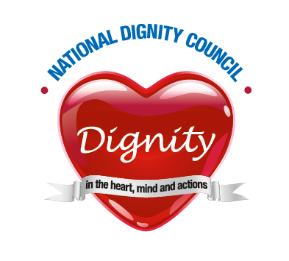 THE NATIONAL DIGNITY COUNCILANNUAL GENERAL MEETINGThe annual general meeting of the National Dignity Council will be held on19th September 2016 at 10.30 a.m., followed by Open Meeting at 11.00a.m.At the offices of Skills for CareLynton House Tavistock Square LondonWELCOMEAPOLOGIES FOR ABSENCECHAIR’S INTRODUCTION – PRESENTATION OF THE ANNUAL REPORTFINANCIAL REPORT – 2015 -2016APPOINTMENT OF TRUSTEESRetiring Trustees – Liz Taylor and Frank UrsellAppointment of Trustees -  Frank Ursell and Adam ProbertANY OTHER COMPETENT BUSINESS previously notified. DATE OF THE NEXT ANNUAL GENERAL MEETING. OPEN MEETING11.00 		Coffee11.10		Introductions and Welcome11.20		Chairs comments on Business Meeting11.30		Discussion GroupsCitizen ReachResources for ChampionsTraining Survey outcomes and next steps	Political voice – how should we raise issues of concern12.30		Lunch break13.00		Feedback and next steps